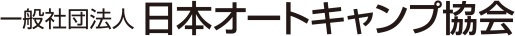 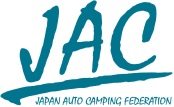 出版物注文書◆注文書送付後、下記にお振り込みをお願いいたします。ご入金確認後に書籍を送らせて頂きます。　　　　　　三井住友銀行　麹町支店　普通預金　№００４２２７３　　　　　　　　　　　　　　　　　 一般社団法人日本オートキャンプ協会　　　　FAX03-3357-2850　　TEL03-3357-2851◆申込み書籍（ご希望の出版物の□に印をつけて下さい）□「オートキャンプ白書2022」-コロナ禍でキャンプ再発見-1冊　7,920円⁺送付手数料700円　＝　8,620円（税込）　  　　　　　　　　　 ※バックナンバーについはお問い合わせください　□「オートキャンプ場建設・管理運営マニュアル」（第８版）　　　　　　　　　　　　　　　　-理想のフィールドを実現する１冊　11,000円+送付手数料700円　＝ 11,700円（税込）2冊ご購入の際は送料1,000円となります。３冊以上ご購入の際はお問い合わせをお願い致します。◆申込み書籍（ご希望の出版物の□に印をつけて下さい）□「オートキャンプ白書2022」-コロナ禍でキャンプ再発見-1冊　7,920円⁺送付手数料700円　＝　8,620円（税込）　  　　　　　　　　　 ※バックナンバーについはお問い合わせください　□「オートキャンプ場建設・管理運営マニュアル」（第８版）　　　　　　　　　　　　　　　　-理想のフィールドを実現する１冊　11,000円+送付手数料700円　＝ 11,700円（税込）2冊ご購入の際は送料1,000円となります。３冊以上ご購入の際はお問い合わせをお願い致します。◆申込み書籍（ご希望の出版物の□に印をつけて下さい）□「オートキャンプ白書2022」-コロナ禍でキャンプ再発見-1冊　7,920円⁺送付手数料700円　＝　8,620円（税込）　  　　　　　　　　　 ※バックナンバーについはお問い合わせください　□「オートキャンプ場建設・管理運営マニュアル」（第８版）　　　　　　　　　　　　　　　　-理想のフィールドを実現する１冊　11,000円+送付手数料700円　＝ 11,700円（税込）2冊ご購入の際は送料1,000円となります。３冊以上ご購入の際はお問い合わせをお願い致します。◆申込み書籍（ご希望の出版物の□に印をつけて下さい）□「オートキャンプ白書2022」-コロナ禍でキャンプ再発見-1冊　7,920円⁺送付手数料700円　＝　8,620円（税込）　  　　　　　　　　　 ※バックナンバーについはお問い合わせください　□「オートキャンプ場建設・管理運営マニュアル」（第８版）　　　　　　　　　　　　　　　　-理想のフィールドを実現する１冊　11,000円+送付手数料700円　＝ 11,700円（税込）2冊ご購入の際は送料1,000円となります。３冊以上ご購入の際はお問い合わせをお願い致します。合計金額　　　　　　　　　　　円　　　　　　　　　　　円　　　　　　　　　　　円会社名（領収書宛名）ご担当者名TELFAXEmail　　　　　　　　　　　＠　　　　　　　　　　　＠　　　　　　　　　　　＠送付先（住 所）〒　　　　－〒　　　　－〒　　　　－備考